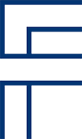 Sendes til: Finansforbundet, Applebys Plads 5, 1411 København K 
Att.: Fulde navn 	______________________________________________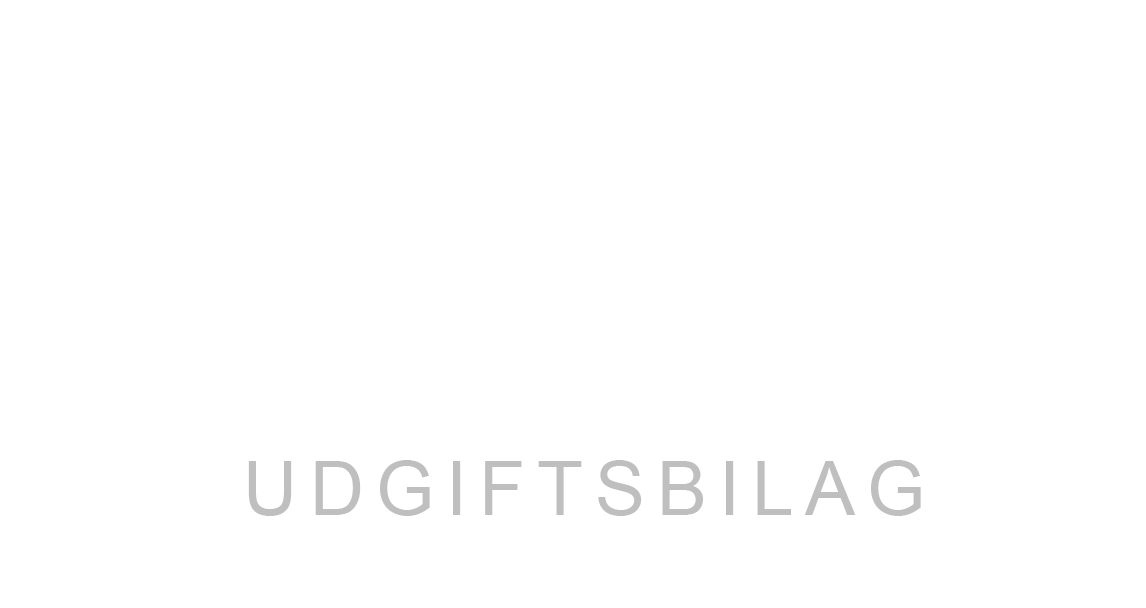 Adresse	______________________________________________ Postnr./by	______________________________________________Cpr.nr. 	______________________________________________Reg. og konto nr. *	______________________________________________* Reg. og konto nr. skal oplyses, da beløbet overføres til din konto uden yderligere meddelelseMøde-/kursusnavn	______________________________________________Deltager som:		(sæt ét kryds)Ansat/HB/udvalgsmedlem eller tillidsvalgt i Finansforbundet	  4024 1)1) Indberettes som skattefri kørselsgodtgørelse       		 	Menigt medlem		  4023 2)2) Indberettes som B-indkomstMøde-/kursussted	______________________________________________Dato for møde	______________________________________________Kørsel i egen bil (angives med fuldstændig adresse: gadenavn, nr., postnummer og by) **** Det er ikke tilstrækkeligt med en stedsangivelse som fx. Munkebjerg HotelKørt fra 	______________________________________________Eventuelt via	______________________________________________Til (og retur)	______________________________________________Med i bilen	______________________________________________Bilens reg.nr.	______________________________________________I alt 	 km á kr. 3,73				kr. Transport (tog, færge, fly, taxa)			kr. Hotel/fortæring				kr. Andet					kr. I alt					kr. 
Dato: ________________  Underskrift:______________________________Kun et møde/kursus på hver blanket – bilag på udgifterne skal vedlægges.Finansforbundets notaterFinansforbundets notaterFinansforbundets notaterFinansforbundets notaterFinansforbundets notaterGodkendtGodkendt afdelingschefKonto nummerAfdelingsnummerBærer